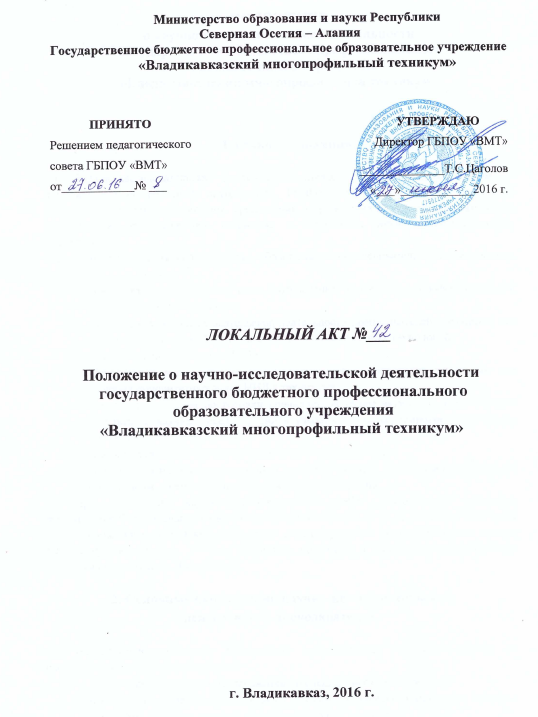 ПОЛОЖЕНИЕ о научно-исследовательской деятельности государственного бюджетного профессионального образовательного учреждения  «Владикавказский многопрофильный техникум»1. Общие положения. Научно-исследовательская деятельность (далее - НИД) является одним из приоритетных направлений деятельности ГБПОУ «ВМТ». Настоящее Положение определяет порядок планирования, организации и проведения научно-исследовательской деятельности преподавателей техникума и временных научно-исследовательских коллективов.Основными задачами техникума в области научно-исследовательской деятельности являются:приоритетное развитие научных исследований, связанных с профессиональной деятельностью выпускников;развитие научно-исследовательской деятельности преподавателей как основы для создания новых знаний, освоения новых образовательных технологий;практико-ориенированная НИД преподавателей;эффективное использование научно-технического потенциала техникума для решения приоритетных задач НИД в техникуме;повышение качества подготовки специалистов путем активного использования результатов научных исследований в учебном процессе, широкое привлечение обучающихся к их выполнению;совершенствование научной квалификации преподавателейкоординация научных исследований с научной работой других заинтересованных организаций, учебных и производственных учреждений.При проведении научно-исследовательских работ деятельность техникума регулируется Федеральным законом Российской Федерации от 29.12.2012 года № 273-ФЗ «Об образовании в Российской Федерации» и действующими законодательными актами РФ в сфере образования, Уставом техникума, приказами и распоряжениями директора техникума и настоящим Положением.2. Основные направления научно-исследовательской деятельности преподавателей.Научно-исследовательская деятельность преподавателей техникума ведется по следующим основным направлениям:разработка прикладных исследований по специальностям техникума;выполнение исследовательских работ научно-методического характера: создание учебников, учебных пособий, программ учебных дисциплин;публикация работ, выступлений и доклад в рамках участия в научных конференциях разного уровня;проведение научно-теоретических, научно-практических и научно-методических конференций и педагогических советов;организация научной и прикладной работы обучающихся; 3. Виды и формы научно-исследовательской и научно-методической работы.	По целевому назначению и характеру работ материал может представляться различными видами:Научная работа - это оригинальное самостоятельное (или выполненной в соавторстве) исследование, содержащее постановку, разработку, решение какой либо научной или прикладной проблемы.Основные признаки научной работы:новизна или малоизученность темы;опора на фактический материал;определение предмета, объекта исследования и исследовательских методов;применение установленной терминологии;наличие справочно-библиографического аппарата.Работа может быть представлена в следующих формах: брошюра (объем от 4 до 48 листов);тезисы докладов научной конференции;материалы научной конференции (в виде программ, рекомендаций, решений);научная статья.Научно-методическая работа обладает всеми свойствами и качествами научного издания, но изложена в форме, удобной для преподавания и изучения.Основные формы: учебник (систематическое изложение учебной дисциплины или её раздела, части, соответствующее учебной программе);учебное пособие (издание частично или полностью заменяющее или дополняющее учебник).Учебно-методическая работа относится к научным материалам, если она носит оригинальный характер по содержанию учебного материала или по методике его упорядочения и приспособления для нужд обучения.Основные формы:практикум (практические задания и упражнения, способствующие усвоению, закреплению пройденного материала и проверке знаний);учебно-методическое пособие (материалы по методике преподавания дисциплины, её раздела, части);учебно-наглядное пособие;методические рекомендации по изучению дисциплины;методическая разработка (по теме или курсу дисциплины).4. Организация, планирование и внедрение научно-исследовательских работ.Научно-исследовательские работы в техникуме выполняются:преподавательским составом техникума в соответствии с планом работы методической комиссии;обучающимися  в ходе выполнения курсовых работ, освоения МДК и ПМ, предусмотренных учебным планом или в рамках работы научного общества обучающихся;Научно-исследовательская работа  ведется под руководством методиста техникума.Техникум самостоятельно осуществляет текущее и перспективное планирование научной деятельности.Планирование научных исследований осуществляется в соответствии с основными направлениями развития техникума.Научные направления разрабатываются исходя из профиля подготовки специалистов, кадрового обеспечения, материальных и финансовых возможностей техникума.В организации НИР в техникуме используется программно-целевой метод. Основные усилия преподавателей сосредоточены на выполнении исследовательских тем по специальностям техникума.Научно-исследовательская и методическая работа каждого преподавателя осуществляется по профилю методической комиссии и преподаваемых в техникуме дисциплин.План организации научно-методической работы методической комиссии рассматривается на методическом совете и затем входит в Программу научно-методической и научно-исследовательской работы на текущий год.За качество и сроки выполнения работы несет ответственность председатель методической комиссии.Ответственность за выполнение Программы научно-исследовательской и научно-методической работы несет методист.В целях повышения эффективности научных исследований на базе техникума могут создаваться в установленном порядке гибкие организационные формы: временные творческие коллективы, научно-творческие объединения преподавателей разных методических комиссий и др. Взаимосвязь и единство учебного и научного процессов.Научная деятельность техникума является составной частью процесса подготовки специалистов.Единство учебного и научного процессов обеспечивается за счет:внедрения в учебный процесс результатов НИД;привлечения обучающихся к участию в научно-исследовательских работах, используемых в учебном процессе;проведения на базе техникума олимпиад, конкурсов научно-исследовательских работ обучающихся, научных конференций и семинаров;организации внутритехникумовских конкурсов научно-методических работ преподавателей по профессиям и специальностям техникума; Учет и отчетность  по научно-исследовательским работам.Результаты научно-исследовательской деятельности подлежат ежегодному обсуждению на заседаниях методической комиссии и научно-методических советах.Отчеты о выполнении планов НИР за учебный год составляются председателями методических комиссий (по установленной форме), обсуждаются и утверждаются на методическом совете.В течение 5 лет хранятся следующие материалы:планы и отчеты по НИР методической комиссии;программы научных конференций, совещаний, семинаров в которых принимали участие преподаватели техникума;приказы в части организации НИР в техникуме.